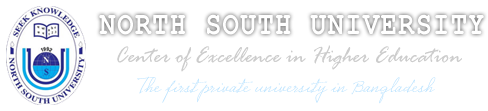 Department of Marketing & International BusinessOthers (Reference Books, CD ROMS, DVDs, e-Library, Internet, Articles, …)The classes will be conducted through various activities including presentation of marketing concepts and issues, discussion and exchanges of ideas related to marketing environment, student initiative and active involvement, and written assignment. Students are expected to actively involve and take initiative for their own learning experience.Please Refer to NSU Student Handbook, Section: “Grading Policy”Note: The instructor reserves the right to make changes to the syllabus if necessary.Course Name:  Introduction to MarketingCourse Code & Section No:MKT 202 Section 10Semester:Fall 2017Instructor & Department Information Instructor & Department Information Instructor Name:Faiz Ibne Hossain (Fss)Faiz Ibne Hossain (Fss)Office LocationNAC 707NAC 707Office Hours:ST: 10:00am- 11:00pm ;     MW: 11:00am – 2:00pmST: 10:00am- 11:00pm ;     MW: 11:00am – 2:00pmEmail Address:faiz.hossain@northsouth.edufaiz.hossain@northsouth.eduDepartment: Marketing & International BusinessMarketing & International BusinessLinks:North South University Website: http://www.northsouth.eduWebsite for my courses: http://www.faizhossain.weebly.comNorth South University Website: http://www.northsouth.eduWebsite for my courses: http://www.faizhossain.weebly.comCourse & Section Information Course & Section Information Class Time & LocationMW – 2:40pm – 4:10pm (NAC 506)MW – 2:40pm – 4:10pm (NAC 506)Course Prerequisite(s)ENG 102ENG 102Course Credit Hours3:03:0Course DescriptionThis is an introductory marketing course that facilitates the students to get a comprehensive understanding of the basic concepts of marketing. The course will cover various fields of marketing such as customer value creation, marketing environment, customer relationship management, segmentation and target Market, pricing, product development, Promotion, basic market research tools, consumer behavior, and the components of integrated marketing communication. This is an introductory marketing course that facilitates the students to get a comprehensive understanding of the basic concepts of marketing. The course will cover various fields of marketing such as customer value creation, marketing environment, customer relationship management, segmentation and target Market, pricing, product development, Promotion, basic market research tools, consumer behavior, and the components of integrated marketing communication. Course ObjectivesTo introduce you to the key elements in developing a marketing strategy and planning a marketing program. To familiarize you with the elements of the marketing mix (product, pricing, promotion, and distribution strategies)To make you understand the relationship of marketing to other functions and processes in a business organization on an integrated basis; providing real world examples of challenges and issues related to marketing.To introduce you to the key elements in developing a marketing strategy and planning a marketing program. To familiarize you with the elements of the marketing mix (product, pricing, promotion, and distribution strategies)To make you understand the relationship of marketing to other functions and processes in a business organization on an integrated basis; providing real world examples of challenges and issues related to marketing.Student Learning OutcomesOn successful completion of this course, the students should be able to:Comprehend key marketing concepts and principles  Apply and implement marketing methods in the real-world Identify how the marketing mix is used to create valueComprehend the role of marketing in achieving customer satisfaction and organizational successOn successful completion of this course, the students should be able to:Comprehend key marketing concepts and principles  Apply and implement marketing methods in the real-world Identify how the marketing mix is used to create valueComprehend the role of marketing in achieving customer satisfaction and organizational successLearning Resources And Textbook(s) Author Title Edition & YearPublisherISBNPhilip KotlerGary Armstrong Principles of Marketing15th, 2014Prentice Hall13:  978-027378699310: 0273786997Resource TypeDescription TypeCommentsSoftcopy of handouts in NSU resources/Internet through websiteInformation about  marketing information and practicesNewspaper Articles, websites, videos, other form of articlesThe instructor will provide and/or direct to the sources.Teaching Strategy (Online, classroom, blended, self-directed through CD, web-based courses and DVD,…)Assessment Strategy and Grading SchemeAssessment Strategy and Grading SchemeGrading toolPointsAttendance & class participation5%3 Quizzes (Best 2)10%Report & Case study (Group)15%Presentation10%Midterm Exam 120%Midterm Exam 220%Final Exam20%Total 100%Classroom Rules of ConductYou may use your laptops in the class for class related work. Do not use your laptop for non-class related work or in any manner that will be distracting to other students or the instructor.Use of cell phones in class is not permitted.Students are advised to frequently refer to the Student Handbook of North South University on the following link:Academic Integrity Policy:  does not tolerate academic dishonesty by its students.  At minimum, students must not be involved in cheating, copyright infringement, submitting the same work in multiple courses, significant collaboration with other individuals outside of sanctioned group activities, and fabrications.Students are advised that violations of the Student Integrity Code will be treated seriously, with special attention given to repeated offences. Please Refer to NSU Student Handbook, Sections: “Disciplinary Actions” and “Procedures and Guidelines”.Exams & Make Up PolicyIn order to complete the course, students must submit all the required assignments and sit for the exams. Make-up exams in the form of comprehensive exams are not given unless there is a major circumstance preventing the student from sitting in the exam (official material evidence is required). The timing of the make-up is to be fixed with the instructor of the course if granted. Cell phones are prohibited in exam sessions. Attendance PolicyStudents are required and expected to attend all classes and participate in class discussions.  North South University mandates to fail students who are absent 25% or more from their classes, even if such absences are excusable. The one who will attend all the classes will earn full credit for the attendance.Communication PolicyAll communications should take place using the instructor’s email. In addition, students can communicate in the class or during the instructor’s office hours.Appropriate Use PolicyAll members of the North South University community must use electronic communications in a responsible manner. The University may restrict the use of its computers and network systems for electronic communications subject to violations of university policies/codes or local laws or national laws. Also, the university reserves the right to limit access to its networks through university-owned or other computers, and to remove or limit access to material posted on university-owned computers. Students With Special NeedsNorth South University will provide educational opportunities that ensure fair, appropriate and reasonable accommodation to students who have disabilities/special needs that may affect their ability to participate in course activities or meet course requirements. Students with disabilities are encouraged to contact their instructors to ensure that their needs are met. The University through its Special Need section will exert all efforts to accommodate special needs.  Special Needs SectionTelephones:                                  Location:Email: Please Refer to NSU Student Handbook, Section: “Special Needs Services”The above service is not in place now but will be developed in the near future.Students Support and Learning ResourcesSBE-LearningCenter:The  (SLSC): These centers provideacademic support services to students at NSU. The SLSC is a supportive environment where students can seek assistance with academic coursework, writing assignments, transitioning to college academic life, and other academic issues. SLSC programs include: Peer Tutoring, the Writing Lab, Writing Workshops, and Academic Success Workshops. Students may also seek confidential academic counseling from the professional staff at the Center. (SLSC)Tel: Fax: Location: E-mail: This service will be available in the near future.Students Complaints PolicyStudents at North South University have the right to pursue complaints related to faculty, staff, and other students.  The nature of the complaints may be either academic or non-academic.  For more information about the policy and processes related to this policy, you may refer to the student handbook. Course Contents &ScheduleLectureTopic1Introduction and Ice Breaking session2Marketing: creating and capturing customer value3Marketing and Company Strategy4Analyzing the marketing environment5Analyzing the marketing environment6Consumer market and consumer buyer behavior7Consumer market and consumer buyer behavior8Midterm 1 (ch 1,2,3,5)9Consumer driven marketing strategy: segmentation, targeting and positioning10Products, services and brands11Products, services and brands12New product development13New product development14Pricing15Pricing (cont)16Midterm 2 (7,8,9,10&11)17Case Study/Project/Presentation guidelines 18Marketing Channels19Integrated marketing communication20Integrated marketing communication21Advertising and public relations22Personal selling and sales promotion23Presentation and Report Submission24Presentation and Report SubmissionFinal Exam (12,14,15,16)